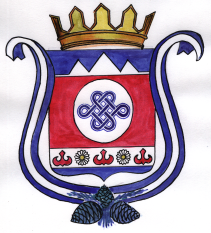     ПОСТАНОВЛЕНИЕ                             с. Актёл                                    JOП      28 декабря 2015 года                                                                   № 36Об утверждении административного регламента по исполнению администрациейАктёльского сельского поселения муниципальной функции по осуществлениюземельного контроля на территории муниципального образования Актёльскоесельское поселение             В соответствии с Федеральным законом от 27.07.2010 № 210-ФЗ «Об организациипредоставления государственных и муниципальных услуг», Федеральным законом от06.10.2003 № 131-ФЗ «Об общих принципах организации местного самоуправления вРоссийской Федерации», постановлением главы муниципального образования Актёльскоесельское поселение от 24.05.2013 г. № 11 «О порядке разработки и утвержденияадминистративных регламентов исполнения муниципальных функций и предоставлениямуниципальных услуг», Уставом муниципального образования Актёльское сельскоепоселение,п о с т а н о в л я ю:1. Утвердить проект «Административный регламент по исполнениюадминистрацией Актёльского сельского поселения муниципальной функции поосуществлению земельного контроля на территории муниципального образованияАктёльское сельское поселение», согласно приложению к настоящемупостановлению.2.  Настоящее Постановление подлежит размещению в сети Интернет.3. Контроль за исполнением настоящего постановления оставляю за собой.Глава администрации МОАктёльское сельское поселение                                                                        А. Е. ЕгузековПриложениек постановлению главыадминистрации Актёльскогосельского поселенияот28.12.2015  № 36АДМИНИСТРАТИВНЫЙ РЕГЛАМЕНТпо исполнению администрацией Актёльского сельского поселения муниципальнойфункции по осуществлению земельного контроля на территории муниципального образования Актёльское сельское поселение1. Общие положения1.1.Административный регламент по исполнению администрацией Актёльскогосельского поселения муниципальной функции по осуществлению земельного контроляна территории муниципального образования Актёльское сельское поселение (далее —административный регламент) разработан в целях повышения качества и эффективности проверок, проводимых должностными лицами по использованию и охране земель, защиты прав участников земельных правоотношений.1.2. Органом местного самоуправления, уполномоченным на осуществлениемуниципального земельного контроля на территории муниципального образованияБорисоглебское сельское поселение ( далее- сельское поселение), являетсяадминистрация Актёльского сельского поселения (далее — Администрация). Конкретное должностное лицо, которому поручено проведение проверок, определяетсяраспоряжением администрации о проведении проверок (далее - должностное лицоАдминистрации, уполномоченное на осуществление муниципального земельногоконтроля).1.3. Исполнение муниципальной функции по осуществлению муниципальногоземельного контроля осуществляется в соответствии с Конституцией Российской Федерации;Земельным кодексом Российской Федерации;Федеральным законом от 06.10.2003г. № 131-ФЗ «Об общих принципах организацииместного самоуправления в Российской Федерации»;Федеральным законом от 26.12.2008г. №294-ФЗ «О защите прав юридическихлиц и индивидуальных предпринимателей при осуществлении государственного контроля(надзора) и муниципального контроля» (далее – Федеральный закон);письмом Федерального агентства кадастра объектов недвижимости от 20 июля 2005г.№ММ/064 «О взаимодействии органов государственного земельного контроля с органамимуниципального земельного контроля»Уставом муниципального образования Актёльское сельское поселение.1.4. Предметом муниципального земельного контроля является организация ипроведение на территории сельского поселения проверок соблюдения юридическими ифизическими лицами, индивидуальными предпринимателями требований земельногозаконодательства, охраны и использования земель по вопросам, отнесенным ккомпетенции администрации.1.5. Должностное лицо Администрации, уполномоченное на осуществлениемуниципального земельного контроля имеет право:посещать и проводить в установленном порядке проверки соблюдения земельногозаконодательства на земельных участках, находящихся в собственности, пользовании иаренде граждан, юридических лиц и индивидуальных предпринимателей;истребовать необходимые для поведения муниципального земельного контроля сведения,материалы, документы, доказательства наличия или отсутствия правонарушений напроверяемых земельных участках и другую информацию, необходимую дляосуществления муниципального земельного контроля;формировать исходные материалы, необходимые для принятия мер по устранениювыявленных земельных правонарушений, привлечения правонарушителей кадминистративной ответственности с приложением доказательной базы ;разъяснять нарушителям земельного законодательства их права и обязанности,консультировать по вопросам земельного права.1.6. Должностное лицо Администрации, уполномоченное на осуществлениемуниципального земельного контроля обязано:1) своевременно и в полной мере исполнять предоставленные в соответствии сзаконодательством Российской Федерации полномочия по предупреждению, выявлению ипресечению нарушений обязательных требований и требований, установленныхмуниципальными правовыми актами;2) соблюдать законодательство Российской Федерации, права и законные интересыюридического и физического лица, индивидуального предпринимателя, проверка которыхпроводится;3) проводить проверку на основании распоряжения Администрации о ее проведении в соответствии с ее назначением;4) проводить проверку только во время исполнения служебных обязанностей,выездную проверку только при предъявлении служебных удостоверений, копиираспоряжения администрации и в случае, предусмотренном частью 5 статьи 10Федерального закона от 26.12.2008 №294-ФЗ ―О защите прав юридических лициндивидуальных предпринимателей при осуществлении государственного контроля(надзора) и муниципального контроля‖, копии документа о согласовании проведенияпроверки;5) не препятствовать руководителю, иному должностному лицу или уполномоченному представителю юридического лица, индивидуальному предпринимателю, его уполномоченному представителю физическому лицу (уполномоченному им лицу) присутствовать при проведении проверки и давать разъяснения по вопросам, относящимся к предмету проверки;6) предоставлять руководителю, иному должностному лицу или уполномоченномупредставителю юридического лица, индивидуальному предпринимателю, егоуполномоченному представителю, физическому лицу (уполномоченному им лицу)присутствующим при проведении проверки, информацию и документы, относящиеся кпредмету проверки;7) ознакомить руководителя, иного должностного лица или уполномоченногопредставителя юридического лица, индивидуального предпринимателя, егоуполномоченного представителя, физическое лицо (уполномоченное им лицо) срезультатами проверки;8) доказывать обоснованность своих действий при их обжаловании юридическимии физическими лицами, индивидуальными предпринимателями в порядке, установленномзаконодательством Российской Федерации;9) соблюдать сроки проведения проверки, установленные Федеральным законом от26.12.2008 №294-ФЗ ―О защите прав юридических лиц индивидуальныхпредпринимателей при осуществлении государственного контроля (надзора) имуниципального контроля‖;10) не требовать от юридического и физического лица, индивидуальногопредпринимателя документы и иные сведения, представление которых не предусмотренозаконодательством Российской Федерации;11) составлять по результатам проверок акты с обязательным ознакомлением сними собственников, владельцев, пользователей, арендаторов земельных участков, а также иные документы, предусмотренные действующим законодательством.1.7. Руководитель, иное должностное лицо или уполномоченный представительюридического лица, индивидуальный предприниматель, его уполномоченныйпредставитель, физическое лицо (их уполномоченные представители) при проведениипроверки имеют право:1. присутствовать при проведении проверки, давать объяснения по вопросам,относящимся к предмету проверки;2. получать от должностных лиц, осуществляющих проверку, информацию, котораяотносится к предмету проверки;3. знакомиться с результатом проверки и указывать в акте проверки о своемознакомлении с результатами проверки, согласии или несогласии с ними, а также сотдельными действиями должностных лиц, проводившими проверку;4. обжаловать действия (бездействия) должностных лиц в установленномзаконодательством порядке.1.8. Результатом исполнения муниципальной функции является выявление ипресечение нарушений требований земельного законодательства, охраны ииспользования земель по вопросам, отнесенным к компетенции администрации путемприменения мер, предусмотренных законодательством Российской Федерации.Проведение проверок соблюдения земельного законодательства заканчивается:- составлением актов проверки соблюдения земельного законодательства.II. Требования к порядку исполнения муниципальной функции2.1. Порядок информирования заинтересованных лиц2.1.1. Информация о порядке проведения проверок соблюдения земельногозаконодательства предоставляется непосредственно Администрацией.Информация о месте нахождения исполнителя муниципальной функции:Республика Алтай, Шебалинский район, с. Малая Черга, ул. Школьная 6Понедельник - пятница 9.00-17.00. Перерыв 13.00 -14,00 часов. Выходные:суббота, воскресенье.• Контактные телефоны Администрации: 8 (388-49) 21-2-302.1.2. Сведения о месте нахождения и графике работы Администрации, контактныхтелефонах, адрес электронной почты размещаются на информационных стендах, в сетиИнтернет на сайте www.Shebalino –altai.ru/Aktel муниципального образованияАктёльское сельское поселение2.1.3. Для получения информации о порядке осуществления муниципального земельногоконтроля заинтересованные лица имеют право обращаться:- лично в администрацию;- по телефону;- в письменном виде путем подачи заявлений;- электронной почтой.Основными требованиями к информированию заинтересованных лиц являются:достоверность и полнота представляемой информации;четкость в изложении информации;наглядность форм представляемой информации (при письменном информировании);удобство и доступность получения информации;оперативность представления информации.Информирование заинтересованных лиц осуществляется индивидуально или публично.Форма информирования может быть устной или письменной, в зависимости от формыобращения заинтересованных лиц.2.1.4. Публичное письменное информирование осуществляется путем размещенияинформационных материалов на сайте Администрации, на информационных стендахАдминистрации .2.1.5. При ответах на телефонные звонки и устные обращения специалистыАдминистрации предоставляют следующую информацию:1. о местонахождении и графике работы Администрации;2. о справочных телефонах Администрации;3. о порядке получения информации заинтересованными лицами по вопросамисполнения муниципальной функции, в том числе о ходе исполнения муниципальнойфункции;4. о входящих номерах, под которыми зарегистрированы в системе делопроизводстваписьменные обращения;5. о принятии решения по конкретному письменному обращению;Индивидуальное письменное информирование при обращении заинтересованных лицза получением информации по вопросу исполнения муниципальной функцииосуществляется путем почтовых отправлений либо предоставлением лично вАдминистрацию.Ответ на обращение предоставляется в простой, четкой и понятной форме с указаниемфамилии и номера телефона непосредственного исполнителя. Ответ подписываетсяГлавой сельского поселения. Ответ направляется в письменном виде или электроннойпочтой (в зависимости от способа доставки ответа, указанного в письменном обращении,или способа обращения заинтересованного лица) в течение 30 календарных дней с датырегистрации обращения.2.2. Сроки исполнения муниципальной функцииСрок проведения документарной, выездной проверки (плановой, внеплановой) неможет превышать двадцать рабочих дней.В отношении одного субъекта малого предпринимательства общий срок проведенияплановой проверки не может превышать пятьдесят часов для малого предприятия ипятнадцать часов для микропредприятия в год.В исключительных случаях, связанных с необходимостью проведения сложных и (или)длительных исследований, испытаний, специальных экспертиз и расследований наосновании мотивированных предложений должностных лиц Администрации, проводящихвыездную плановую проверку, срок проведения выездной плановой проверки может бытьпродлен Главой сельского поселения, но не более чем на двадцать рабочих дней, вотношении малых предприятий, микропредприятий не более чем на пятнадцать часов.Проверяемое лицо информируется о продлении срока проверки в письменной форме, атакже посредством телефонной или факсимильной связи, электронной почты не позднеедня, следующего за днем подписания соответствующего распоряжения.2.3. Муниципальная функция осуществляется на бесплатной основе.III. Состав, последовательность и сроки выполнения административныхпроцедур (действий), требования к порядку их выполнения3.1. Исполнение муниципальной функции включает в себя следующиеадминистративные процедуры:1) организация и проведение плановой проверки;2) организация и проведение внеплановой проверки;3) документарная проверка;4) выездная проверка;5) оформление акта проверки.Описание последовательности административных действий (процедур) по исполнениюмуниципальной функции отражена в блок-схеме, представленной в приложении кнастоящему регламенту. 3.1.1.Организация и проведение плановой проверки.Предметом плановой проверки является соблюдение юридическим и физическим лицом,индивидуальным предпринимателем в процессе осуществления деятельности требований,установленных земельным законодательством.Основанием для включения плановой проверки в ежегодный план проведенияплановых проверок является истечение трех лет со дня:1) государственной регистрации юридического лица, индивидуальногопредпринимателя;2) окончания проведения последней плановой проверки юридического лица,индивидуального предпринимателя;3) начала осуществления юридическим лицом, индивидуальным предпринимателемпредпринимательской деятельности в соответствии с представленным в уполномоченныйПравительством Российской Федерации в соответствующей сфере федеральный органисполнительной власти уведомлением о начале осуществления отдельных видовпредпринимательской деятельности.Плановые проверки проводятся не чаще чем один раз в три года.Плановые проверки проводятся на основании ежегодных планов проведения проверок,разрабатываемых Администрацией в соответствии с представленными полномочиями.В ежегодных планах проведения плановых проверок юридических лиц (их филиалов,представительств, обособленных структурных подразделений), индивидуальныхпредпринимателей, физических лиц указываются следующие сведения:1) наименование юридических лиц (их филиалов, представительств, обособленныхструктурных подразделений), фамилии, имена, отчества индивидуальныхпредпринимателей, физических лиц, места нахождения юридических лиц (их филиалов,представительств, обособленных структурных подразделений), места жительстваиндивидуальных предпринимателей и места фактического осуществления ими своейдеятельности, места жительства физических лиц;2) цель и основание проведения каждой плановой проверки;3) дата начала и сроки проведения каждой плановой проверки;4) наименование должностного лица администрации, уполномоченного напроведение муниципального земельного контроля.При проведении совместной плановой проверки органами государственногоконтроля (надзора), органами муниципального контроля указываются наименования всехучаствующих в такой проверке органов.Администрация в срок до 1 сентября года, предшествующего году проведенияплановых проверок, направляет в порядке, установленном Правительством РоссийскойФедерации, проект ежегодного плана проведения плановых проверок в Шебалинскуюрайонную прокуратуру.Администрация дорабатывает проект плана с учетом предложений прокуратурывносит его на утверждение Главы сельского поселения и в срок до 1 сентября года,предшествующего году проведения плановых проверок, направляет утвержденный планв Шебалинскую районную прокуратуру.Ежегодный план проведения проверок физических лиц утверждается Главойсельского поселения в срок до 31 декабря года, предшествующего плановому.Ежегодный план проведения проверок юридических лиц и индивидуальных предпринимателей размещается на сайте муниципального образования. Плановая проверка проводится на основании распоряжения Главы сельского поселения. Проверка может проводиться только должностным лицом или должностными лицами, которые указаны в распоряжении Главы сельского поселения.В распоряжении указываются:1) наименование органа муниципального контроля;2) фамилии, имена, отчества, должности должностного лица или должностных лиц,уполномоченных на проведение проверки, а также привлекаемых к проведению проверкиэкспертов, представителей экспертных организаций;3) наименование юридического лица или фамилия, имя, отчество физического лица,индивидуального предпринимателя, проверка которых проводится, места нахожденияюридических лиц (их филиалов, представительств, обособленных структурныхподразделений) или места жительства физического лица, индивидуальногопредпринимателя и места фактического осуществления им деятельности;4) цели, задачи, предмет проверки и срок ее проведения;5) правовые основания проведения проверки, в том числе подлежащие проверкеобязательные требования;6) сроки проведения и перечень мероприятий по контролю, необходимых длядостижения целей и задач проведения проверки;7) перечень административных регламентов по осуществлению муниципальногоземельного контроля;8) перечень документов, представление которых физическим лицам, юридическимлицам, индивидуальным предпринимателем необходимо для достижения целей и задачпроведения проверки;9) даты начала и окончания проведения проверки.Администрация обязана уведомить о проведении плановой проверки юридическое лицо,индивидуального предпринимателя, физическое лицо не позднее чем в течение трехрабочих дней до начала ее проведения посредством личного вручения или направлениякопии распоряжения администрации о начале проведения плановой проверки заказнымпочтовым отправлением с уведомлением ( приложение №2 к административномурегламенту) о вручении или иным доступным способом. Заверенная печатью копия распоряжения вручается под роспись должностными лицами администрации, уполномоченными на осуществление муниципального земельного контроля физическому лицу, руководителю, иному должностному лицу или уполномоченному представителю юридического лица, индивидуальному предпринимателю, его уполномоченному представителю одновременно с предъявлением служебных удостоверений. По требованию подлежащих проверке лиц должностные лица Администрации обязаны представить информацию об этих органах, а также об экспертах, экспертных организациях в целях подтверждения своих полномочий. По просьбе руководителя, иного должностного лица или уполномоченного представителя юридического лица, индивидуального предпринимателя, его уполномоченного представителя, физического лица должностные лица администрации обязаны ознакомить подлежащих проверке лиц с настоящим административным регламентом проведения мероприятий по контролю и порядком их проведения на объектах, используемых физическим лицом, юридическим лицом и индивидуальным предпринимателем при осуществлении деятельности.По результатам проверки составляется акт проверки соблюдения земельногозаконодательства ( далее- акт).3.1.2. Организация и проведения внеплановой проверкиПредметом внеплановой проверки является соблюдение физическим лицом,юридическим лицом, индивидуальным предпринимателем в процессе осуществлениядеятельности обязательных требований и требований, установленных муниципальнымиправовыми актами, выполнение ранее выданных предписаний, проведение мероприятийпо предотвращению причинения вреда жизни, здоровью граждан, вреда животным,растениям, окружающей среде, по обеспечению безопасности государства, попредупреждению возникновения чрезвычайных ситуаций природного и техногенногохарактера, по ликвидации последствий причинения такого вреда.Основанием для проведения внеплановой проверки является:1) истечение срока исполнения юридическим лицом, индивидуальнымпредпринимателем, физическим лицом ранее выданного территориальным отделомУправления предписания об устранении выявленного нарушения обязательныхтребований и (или) требований, установленных муниципальными правовыми актами;2) поступление в Администрацию обращений и заявлений граждан, в том числеиндивидуальных предпринимателей, юридических лиц, информации от органовгосударственной власти, из средств массовой информации о следующих фактах:а) возникновение угрозы причинения вреда жизни, здоровью граждан, вредаживотным, растениям, окружающей среде, объектам культурного наследия (памятникамистории и культуры) народов Российской Федерации, безопасности государства, а такжеугрозы чрезвычайных ситуаций природного и техногенного характера;б) причинение вреда жизни, здоровью граждан, вреда животным, растениям,окружающей среде, объектам культурного наследия (памятникам истории и культуры)народов Российской Федерации, безопасности государства, а также возникновениечрезвычайных ситуаций природного и техногенного характера;в) нарушение прав потребителей (в случае обращения граждан, права которыхнарушены);3) требование прокурора о проведении внеплановой проверки в рамках надзора заисполнением законов по поступившим в органы прокуратуры материалам и обращениям.Обращения и заявления, не позволяющие установить лицо, обратившееся вадминистрацию муниципального образования, а также обращения и заявления, несодержащие сведений о фактах, указанных в части 2 настоящей статьи, не могут служитьоснованием для проведения внеплановой проверки.Внеплановая выездная проверка юридических лиц, индивидуальных предпринимателейможет быть проведена по основаниям, указанным в подпунктах «а» и «б» пункта 2настоящей статьи, администрацией после согласования с Шебалинской районнойпрокуратурой.В день подписания распоряжения о проведении внеплановой выездной проверкиюридического лица, индивидуального предпринимателя в целях согласования еепроведения администрация представляет либо направляет заказным почтовымотправлением с уведомлением о вручении или в форме электронного документа,подписанного электронной цифровой подписью, в Шебалинскую районную прокуратурузаявление о согласовании проведения внеплановой выездной проверки. К этому заявлениюприлагается копия распоряжения о проведении внеплановой выездной проверки идокументы, которые содержат сведения, послужившие основанием ее проведения.3.1.3. Документарная проверкаОснованием для начала административной процедуры является распоряжениеадминистрации о проведении документарной проверки. Предметом документарной проверки являются документы физических лиц, а также юридического лица, индивидуального предпринимателя, устанавливающих их организационно-правовую форму, права и обязанности, документы, используемые при осуществлении их деятельности и связанные с исполнением ими предписаний об устранении нарушений земельного законодательства.Организация документарной проверки проводится по месту нахожденияАдминистрации. В процессе проведения документарной проверки должностное лицоадминистрации, уполномоченное на осуществление муниципального земельногоконтроля в первую очередь рассматривает документы физического лица, юридическоголица, индивидуального предпринимателя, имеющиеся в распоряжении администрации.В случае если достоверность сведений, содержащихся в документах, имеющихся враспоряжении администрации, вызывает обоснованные сомнения либо эти сведения непозволяют оценить исполнение физическим лицом, юридическим лицом,индивидуальным предпринимателем требований об устранении нарушения земельногозаконодательства, администрация направляет в адрес физического лица, юридическоголица, индивидуального предпринимателя мотивированный запрос с требованиемпредставить иные необходимые для рассмотрения в ходе проведения документарнойпроверки документы. К запросу прилагается заверенная печатью копия распоряжения , опроведении документарной проверки.В течение десяти рабочих дней со дня получения мотивированного запросафизическое лицо, юридическое лицо, индивидуальный предприниматель обязанынаправить в Администрацию указанные в запросе документы.Указанные в запросе документы представляются в виде копий, заверенных печатью(при ее наличии) и соответственно подписью индивидуального предпринимателя, егоуполномоченного представителя, руководителя, иного должностного лица юридическоголица. Юридическое лицо, индивидуальный предприниматель вправе представитьуказанные в запросе документы в форме электронных документов в порядке,определяемом Правительством Российской Федерации. Не допускается требовать нотариального удостоверения копий документов, представляемых в Администрацию, если иное не предусмотрено законодательством Российской Федерации.В случае, если в ходе документарной проверки выявлены ошибки и (или) противоречияв представленных физическим лицом, юридическим лицом, индивидуальнымпредпринимателем документах либо несоответствие сведений, содержащихся в этихдокументах, сведениям, содержащимся в имеющихся у администрации документах и(или) полученным в ходе осуществления муниципального земельного контроля,информация об этом направляется физическому лицу, юридическому лицу,индивидуальному предпринимателю с требованием представить в течение десяти рабочихдней необходимые пояснения в письменной форме. Физическое лицо, юридическое лицо, индивидуальный предприниматель, представляющие в администрацию пояснения относительно выявленных ошибок и (или) противоречий в представленных документах, вправе представить дополнительно в Администрацию документы, подтверждающие достоверность ранее представленных документов. Должностное лицо Администрации, уполномоченное на осуществление муниципального земельного контроля, которое проводит документарную проверку, обязано рассмотреть представленные физическим лицом, руководителем или иным должностным лицом юридического лица, индивидуальным предпринимателем, его уполномоченным представителем пояснения и документы, подтверждающие достоверность ранее представленных документов. В случае, если после рассмотрения представленных пояснений и документов либо при отсутствии пояснений администрация установит признаки нарушения требований (неисполнения предписания об устранении нарушения земельного законодательства), должностное лицо вправе провести выездную проверку.При проведении документарной проверки администрация не вправе требовать уфизического лица, юридического лица, индивидуального предпринимателя сведения идокументы, не относящиеся к предмету документарной проверки, а также сведения идокументы, которые могут быть получены Администрацией от органов государственногонадзора, органов муниципального контроля.3.1.4. Выездная проверкаОснованием для начала административной процедуры является распоряжениеГлавы сельского поселения о проведении выездной проверки.Предметом выездной проверки являются содержащиеся в документах физическоголица об использовании земельных участков по целевому назначению, юридического лица,индивидуального предпринимателя сведения, а также состояние используемыхуказанными лицами при осуществлении деятельности территорий и принимаемые имимеры по исполнению обязательных требований.Выездная проверка проводится по месту нахождения юридического лица, местуосуществления деятельности индивидуального предпринимателя и (или) по местуфактического осуществления их деятельности, по месту нахождения земельного участкафизического лица.Выездная проверка проводится в случае, если при документарной проверке непредставляется возможным:1) удостовериться в полноте и достоверности сведений, содержащихся вуведомлении о начале осуществления отдельных видов предпринимательскойдеятельности и иных имеющихся в распоряжении администрации документахюридического лица, индивидуального предпринимателя физического лица;2) оценить соответствие деятельности юридического лица, индивидуальногопредпринимателя обязательным требованиям, об использовании земельных участков поцелевому назначению физического лица без проведения соответствующего мероприятияпо контролю.Выездная проверка начинается с предъявления служебного удостоверения должностнымлицом Администрации, уполномоченное на осуществление муниципального земельногоконтроля обязательного ознакомления физического лица, руководителя или иногодолжностного лица юридического лица, индивидуального предпринимателя, егоуполномоченного представителя с распоряжением администрации о назначениивыездной проверки и с полномочиями должностного лица Администрации,уполномоченного на осуществление муниципального земельного контроля проводящеговыездную проверку, а также с целями, задачами, основаниями проведения выезднойпроверки, видами и объемом мероприятий по контролю, составом экспертов,представителями экспертных организаций, привлекаемых к выездной проверке, сосроками и с условиями ее проведения.Руководитель, иное должностное лицо или уполномоченный представительюридического лица, индивидуальный предприниматель, его уполномоченныйпредставитель обязаны предоставить должностному лицу администрации, проводящемувыездную проверку, возможность ознакомиться с документами, связанными с целями,задачами и предметом выездной проверки, в случае, если выездной проверке непредшествовало проведение документарной проверки, а также обеспечить доступпроводящему выездную проверку должностному лицу и участвующих в выезднойпроверке экспертов, представителей экспертных организаций на территорию, виспользуемые юридическим лицом, индивидуальным предпринимателем приосуществлении деятельности здания, строения, сооружения, помещения, к используемымюридическими лицами, индивидуальными предпринимателями оборудованию, подобнымобъектам, транспортным средствам и перевозимым ими грузам.Администрация привлекает к проведению выездной проверки физического лица,юридического лица, индивидуального предпринимателя экспертов, экспертныеорганизации, не состоящие в гражданско-правовых и трудовых отношениях с физическимлицом. юридическим лицом, индивидуальным предпринимателем, в отношении которыхпроводится проверка, и не являющиеся аффилированными лицами проверяемых лиц.При проведении выездной проверки должностные лица администрации,уполномоченные на осуществление муниципального земельного контроля производятобмер границ земельного участка, составляют фототаблицу, схематический чертежземельного участка, и иные документы, подтверждающие соблюдение (нарушение)земельного законодательства.В случае проведения проверки соблюдения земельного законодательства на двух иболее земельных участках, правообладателем которых является одно физическое лицо,юридическое лицо, индивидуальный предприниматель, вышеуказанные документысоставляются по каждому земельному участку.3.1.5. Оформление акта проверкиПодготовка результатов проверки соблюдения земельного законодательстваосуществляется на основании материалов, полученных в результате проверки.В случае, если лицо, в отношении которого осуществляется мероприятия помуниципальному земельному контролю, является правообладателем несколькихземельных участков, то акт проверки составляется отдельно на каждый земельныйучасток.В акте проверки указываются:1) дата, время и место составления акта проверки;2) наименование органа муниципального контроля;3) дата и номер распоряжения главы сельского поселения;4) фамилии, имена, отчества и должности должностного лица или должностных лиц,проводивших проверку;5) наименование проверяемого юридического лица или фамилия, имя и отчествофизического лица, индивидуального предпринимателя, а также фамилия, имя, отчество идолжность руководителя, иного должностного лица или уполномоченного представителяюридического лица, уполномоченного представителя индивидуального предпринимателя,присутствовавших при проведении проверки;6) дата, время, продолжительность и место проведения проверки;7) сведения о результатах проверки, в том числе о выявленных нарушенияхобязательных требований, об их характере и о лицах, допустивших указанные нарушения;8) сведения об ознакомлении или отказе в ознакомлении с актом проверкифизического лица, руководителя, иного должностного лица или уполномоченногопредставителя юридического лица, индивидуального предпринимателя, егоуполномоченного представителя, присутствовавших при проведении проверки, о наличииих подписей или об отказе от совершения подписи, а также сведения о внесении в журналучета проверок записи о проведенной проверке либо о невозможности внесения такойзаписи в связи с отсутствием у юридического лица, индивидуального предпринимателяуказанного журнала;9) подписи должностного лица или должностных лиц, проводивших проверку.К акту проверки прилагаются объяснения лиц, на которых возлагается ответственностьза нарушение обязательных требований и иные связанные с результатами проверкидокументы или их копии.Акт проверки оформляется непосредственно после ее завершения в двух экземплярах,один из которых с копиями приложений вручается физическому лицу, руководителю,иному должностному лицу или уполномоченному представителю юридического лица,индивидуальному предпринимателю, его уполномоченному представителю под распискуоб ознакомлении либо об отказе в ознакомлении с актом проверки.В случае отказа проверяемого лица дать расписку об ознакомлении либо об отказе вознакомлении с актом проверки акт направляется заказным почтовым отправлением суведомлением о вручении, которое приобщается к экземпляру акта проверки,хранящемуся в деле администрации.В случае, если для составления акта проверки необходимо получить заключения порезультатам проведенных исследований, испытаний, специальных расследований,экспертиз, акт проверки составляется в срок, не превышающий трех рабочих дней послезавершения мероприятий по контролю, и вручается руководителю, иному должностномулицу или уполномоченному представителю юридического лица, индивидуальномупредпринимателю, его уполномоченному представителю, физическому лицу подрасписку либо направляется заказным почтовым отправлением с уведомлением овручении, которое приобщается к экземпляру акта проверки, хранящемуся в делеадминистрации.Результаты проверки, содержащие информацию, составляющую государственную,коммерческую, служебную, иную тайну, оформляются с соблюдением требований,предусмотренных законодательством Российской Федерации.В журнале учета проверок, который в соответствии с частью 8 статьи 16 Федеральногозакона № 294-ФЗ обязаны вести юридические лица и индивидуальные предприниматели,должностными лицами Администрации осуществляется запись о проведенной проверке,содержащая сведения о наименовании органа муниципального контроля, датах начала иокончания проведения проверки, времени ее проведения, правовых основаниях, целях,задачах и предмете проверки, выявленных нарушениях и выданных предписаниях, а такжеуказываются фамилии, имена, отчества и должности должностного лица илидолжностных лиц, проводящих проверку, его или их подписи.При отсутствии журнала учета проверок в акте проверки делается соответствующаязапись.IV. Порядок и формы контроля за исполнением муниципальной функции4.1. Текущий контроль за исполнением муниципальной функции осуществляетсязаместителем Главы администрации сельского поселения.Текущий контроль осуществляется путем проведения проверок соблюдения иисполнения сотрудниками положений настоящего административного регламента.4.2. Контроль за полнотой и качеством исполнения муниципальной функцииосуществляет глава сельского поселения.4.3. Специалист администрации поселения, ответственный за исполнениемуниципальной функции несет персональную ответственность за достоверность, полнотуи качество подготовленных документов, соблюдение сроков исполнения муниципальнойфункции.4.4. Персональная ответственность должностных лиц закрепляется в ихдолжностных обязанностях и инструкциях в соответствии с требованиями нормативныхправовых актов и иных руководящих документов.4.5. По результатам проведенных проверок, в случае выявления нарушений правзаявителей, осуществляется привлечение виновных лиц к дисциплинарной и инойответственности в соответствии с действующим законодательствомV. Досудебный (внесудебный) порядок обжалования решений и действий (бездействия)администрации, а также его должностныхлиц, уполномоченных на осуществление муниципальногоземельного контроля5.1. Руководитель, иное должностное лицо или уполномоченный представительюридического лица, индивидуальный предприниматель, его уполномоченныйпредставитель, физическое лицо имеют право обжаловать действия (бездействие)администрации, а также его должностных лиц, уполномоченных на осуществлениемуниципального земельного контроля , повлекшие за собой нарушение прав физическогои юридического лица, индивидуального предпринимателя при проведении проверки,порядке в соответствии с законодательством Российской Федерации.5.2. Жалоба на действия (бездействие) Администрации, а также его должностныхлиц, уполномоченных на осуществление муниципальногоземельного контроля подается в письменном виде и должна быть подписана физическимлицом, руководителем или уполномоченным представителем юридического лица,индивидуальным предпринимателем, его уполномоченным представителем и заверенапечатью проверяемого лица.К жалобе могут быть приложены документы, подтверждающие доводы, указанные вжалобе заявителя.5.3. Заинтересованное лицо имеет право на получение информации и документов,необходимых для обоснования и рассмотрения жалобы, при условии, что это незатрагивает права, свободы и законные интересы других лиц и что указанные документыне содержат сведения, составляющие государственную или иную охраняемуюфедеральным законодательством тайну.5.4. Поступившая жалоба рассматривается Администрацией в течение тридцати днейсо дня ее регистрации.Срок рассмотрения жалобы продлевается в случае принятия главой администрациирешения о необходимости проведения проверки по жалобе, запроса дополнительнойинформации, но не более чем на тридцать дней.Решение о продлении срока рассмотрения жалобы сообщается заявителю вписьменном виде с указанием причин продления.Если в письменной жалобе не указаны фамилия, имя, отчество лица, направившего ее,и почтовый адрес, по которому должен быть направлен ответ, ответ на жалобу не дается.При получении письменной жалобы, в которой содержатся нецензурные либооскорбительные выражения, угрозы жизни, здоровью или имуществу должностного лица,а также членам его семьи, администрация вправе оставить жалобу без ответа по существупоставленных в ней вопросов и сообщить лицу, направившему жалобу, о недопустимостизлоупотребления правом.Если текст письменной жалобы не поддается прочтению, ответ на жалобу недается и она не подлежит рассмотрению, о чем сообщается лицу, направившему жалобу,если его фамилия, и почтовый адрес поддаются прочтению.Если ответ по существу поставленного в жалобе вопроса не может быть дан безразглашения сведений, составляющих государственную или иную охраняемую закономтайну, лицу, направившему жалобу, сообщается о невозможности дать ответ по существупоставленного в нем вопроса в связи с недопустимостью разглашения указанныхсведений.5.5. По результатам рассмотрения жалобы на действия (бездействие) администрации,должностного лица, уполномоченного на осуществление муниципального земельногоконтроля может быть принято одно из следующих решений:признание действий (бездействие) Администрации, должностного лица,уполномоченного на осуществление муниципального земельного контролясоответствующим законодательству Российской Федерации;признание действий (бездействия) Администрации, должностного лица,уполномоченного на осуществление муниципального земельного контроля несоответствующими законодательству Российской Федерации полностью или частично.В случае признания действий (бездействия) Администрации, должностного лица,уполномоченного на осуществление муниципального земельного контролясоответствующими законодательству Российской Федерации выносится отказ вудовлетворении жалобы.В случае признания действий (бездействия) Администрации, должностного лица,уполномоченного на осуществление муниципального земельного контроля несоответствующими законодательству Российской Федерации полностью или частичновыносится решение о привлечении должностного лица к ответственности в соответствии сзаконодательством Российской Федерации.5.6. Указанные в настоящем пункте решения оформляются в письменном виде. Копиярешения направляется заявителю в течение трех рабочих дней.5.7. В случае несогласия с результатами досудебного обжалования, а также на любойстадии рассмотрения спорных вопросов заявитель имеет право обратиться в суд согласноустановленному действующим законодательством порядку.Приложение №1к административномурегламентуБлок-схемапоследовательности административных действий (процедур)по исполнению муниципальной функции по осуществлениюмуниципального земельного контроляплановая проверка внеплановая проверкаиздание распоряжения главы сельского поселения о проведении плановой проверки (2 дня)издание распоряжения главы сельского поселения о проведении внеплановой проверки (1день)уведомление о проведении выездной плановой проверки прокуратурой ( 3 дня)согласование о проведение внеплановой проверки с МО «Шебалинсий район»( в течение 24 часов)документарная проверка (не более 20 рабочих дней)выездная проверка (не более 20 рабочих дней)оформление акта проверки (2 дня)Приложение №2к административному регламентуУВЕДОМЛ ЕНИЕНа основании Распоряжения Главы сельского поселения от _______________ № ____уведомляем Вас, что проверка соблюдения Вами земельного законодательства на земельном участке, расположенном по адресу: _____________________________________ , будет проводиться администрацией Актёльского сельского поселения по адресу:_____________________________________, в _____ часов.Просим Вас лично присутствовать при проведении проверки.Приложение копия приказа на проверку.Глава сельского поселения Ф.И.О.